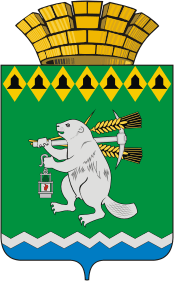 Глава Артемовского городского округа Распоряжениеот 07.02.2023                                                                                                 № 28-РГО внесении изменений в состав Комиссии по установлению стажа работы руководителей муниципальных учреждений и муниципальных унитарных предприятий Артемовского городского округа в муниципальных учреждениях и муниципальных унитарных предприятиях соответствующей отраслиВ связи с возникшей необходимостью изменения персонального состава Комиссии по установлению стажа работы руководителей муниципальных учреждений и муниципальных унитарных предприятий Артемовского городского округа в муниципальных учреждениях и муниципальных унитарных предприятиях соответствующей отрасли, руководствуясь статьей 28 Устава Артемовского городского округа, 1. Внести изменения в состав Комиссии по установлению стажа работы руководителей муниципальных учреждений и муниципальных унитарных предприятий Артемовского городского округа в муниципальных учреждениях и муниципальных унитарных предприятиях соответствующей отрасли, утвержденный распоряжением главы Артемовского городского округа от 05.03.2022 № 68-РГ «Об утверждении Порядка работы комиссии по установлению стажа работы руководителей муниципальных учреждений и муниципальных унитарных предприятий Артемовского городского округа в муниципальных учреждениях и муниципальных унитарных предприятиях соответствующей отрасли и ее состава», изложив пункт 7 в следующей редакции:2. Распоряжение разместить на Официальном портале правовой информации Артемовского городского округа (www.артемовский-право.рф) и на официальном сайте Артемовского городского округа в информационно-телекоммуникационной сети «Интернет». 3. Контроль за исполнением постановления возложить на управляющего делами Администрации Артемовского городского округа Касаткину Ю.В.Глава Артемовского городского округа	                                     К.М. Трофимов«7. Миронов Александр Иванович-заместитель главы Артемовского городского округа»